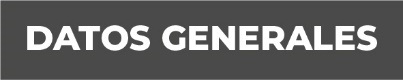 Nombre: JUAREZ JIMENEZ LENINGrado de Escolaridad: LICENCIATURA EN DERECHOCédula Profesional (Licenciatura): 08708595Teléfono de Oficina :921 211 49 00 EXT. 5001Correo Electrónico:  Formación Académica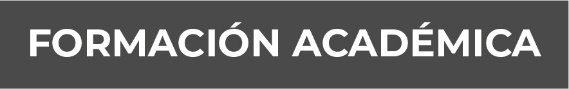 2001-2006UNIVERSIDAD PACCIOLI DE CÓRDOBA A.C. LICENCIATURA EN DERECHO2013CURSO “ACTUALIZACION EN JUICIOS ORALES, CON DURACION DE 102 HORAS. IMPARTIDO POR LA UNIVERSIDAD PACCIOLI DE CÓRDOBA A.C.2015CURSO-TALLER “SISTEMA PROCESAL ACUSATORIO Y ORAL” PARA AGENTES DEL MINISTERIO PUBLICO, CON DURACION DE 100 HORAS. VALIDADO POR SETEC.2016CURSO-TALLER “ACTUALIZACION  DE LAS ETAPAS EN EL CODIGO NACIONAL DE PROCEDIMIENTOS PENALES” IMPARTIDO POR EL INSTITUTO DE CAPACITACION DEL PODER JUDICIAL DEL ESTADO DE VERACRUZ CON DURACION DE 30 HORAS.2016CURSO-TALLER DE ESPECIALIZACION PARA AGENTES DEL MINISTERIO PUBLICO EN EL SISTEMA  PENAL ACUSATORIO, IMPARTIDO POR LA ACADEMIA REGIONAL DE SEGURIDAD PUBLICA DE OCCIDENTE EN MORELIA MICHOACAN, CON DURACION DE 140 HORAS.Trayectoria Profesional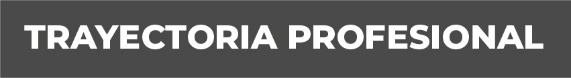 2019- A LA FECHAFISCAL 4° ORIENTADOR  EN EL XXI DISTRITO JUDICIAL  DE COATZACOALCOS, VERACRUZ.2018-2019FISCAL DE DISTRITO DEL VI DISTRITO JUDICIAL DE TUXPAN DE RODRIGUEZ CANO, VERACRUZ.2016-2018FISCAL PRIMERO Y ENCARGADO DE LA SUB UNIDAD INTEGRAL DE PROCURACION DE JUSTICIA EN TLAPACOYAN, VERACRUZ.2016-2016FISCAL PRIMERO DE LA SUB UNIDAD INTEGRAL DE PROCURACION DE JUSTICIA EN TLAPACOYAN, VERACRUZ. Conocimiento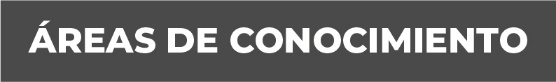 1.-DERECHO PENAL2.-SISTEMA PENAL ACUSATORIO ADVERSARIAL3.-LITIGACION EN EL SISTEMA PENAL ACUSATORIO ADVERSARIAL.4.-TEORIA DEL DELITO.